FBI Clearances: https://uenroll.identogo.com/ If you are volunteering and have been a PA resident for the last ten consecutive years, please ask your site if they will accept the Disclosure Statement Application for Volunteers (Affidavit) in place of fingerprinting. This would eliminate the need to obtain an FBI clearance at this time.The agency you are volunteering with will determine which code you need to get your FBI clearance through.  Ask the volunteer agency for their FBI clearance registration code BEFORE you proceed, because the clearance results ARE NOT always interchangeable among sites. Your site will give you a code matching their specific area within the Department of Human Services OR the Department of Education. We have found that the two most commonly used service codes are the DHS Volunteer Service Code (1KG6ZJ) or The Department of Education Colleges/Universities Teacher Education Program (1KG6RT).Here are the possible codes for the Department of Human Services: Here are the possible codes for the Department of Education: The cost of this clearance varies depending on which code you get, ranging from approximately $22-$28.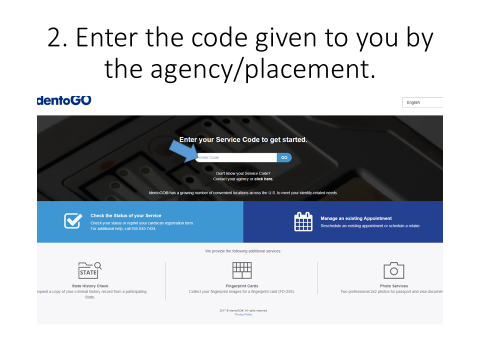 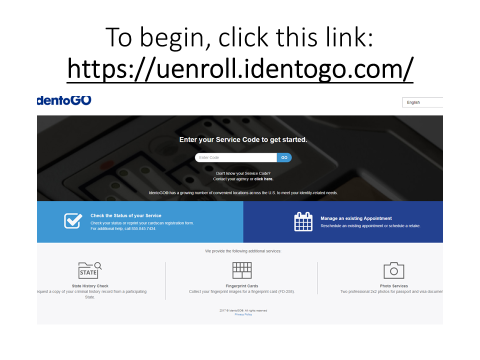 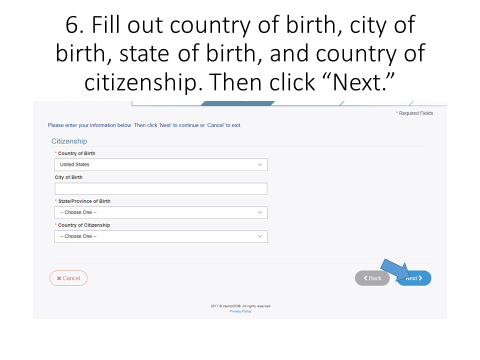 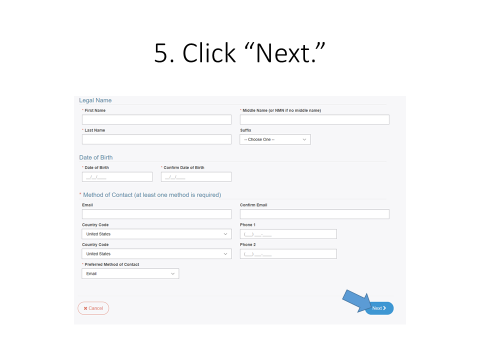 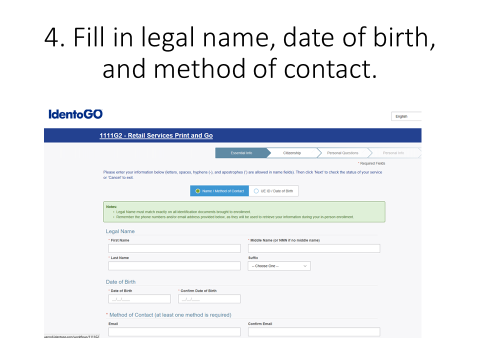 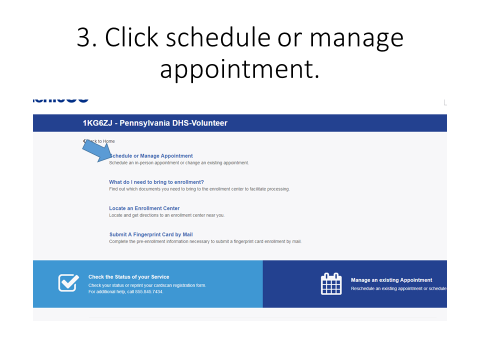 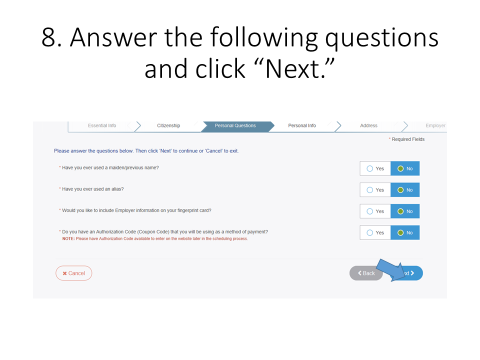 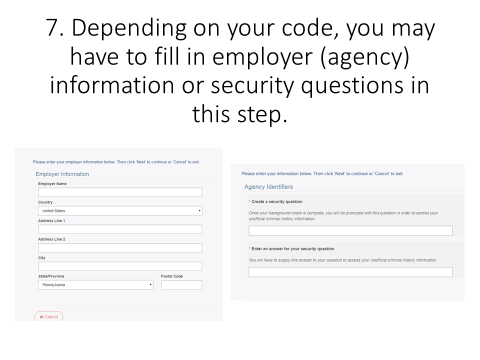 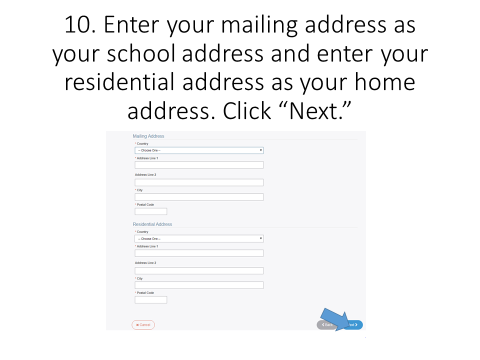 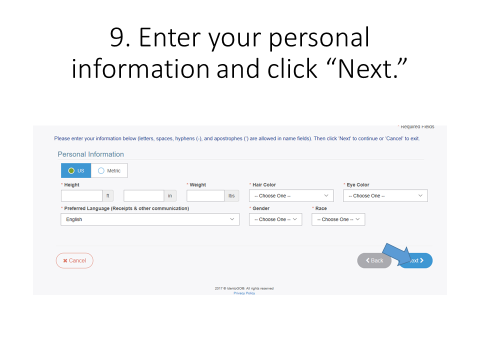 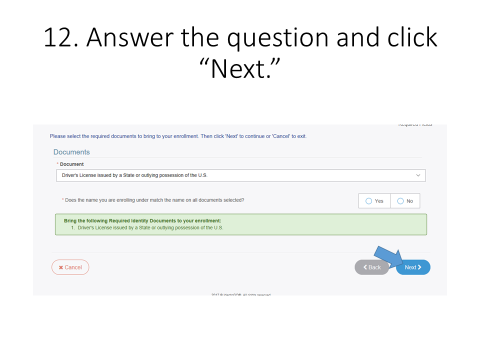 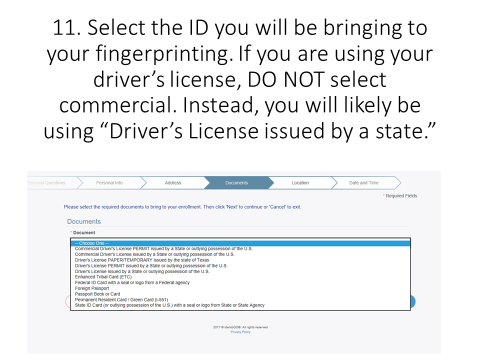 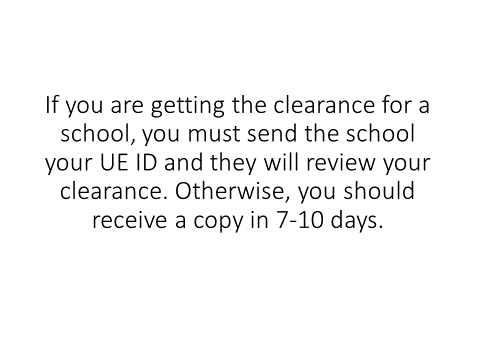 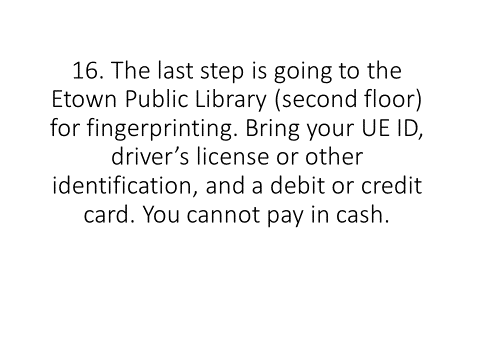 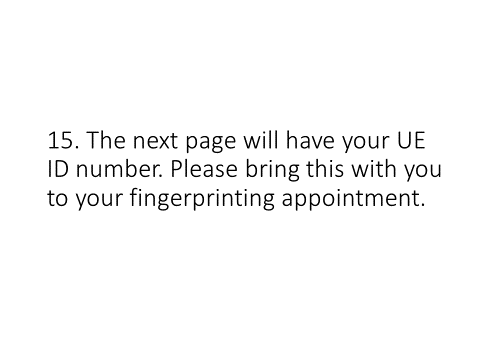 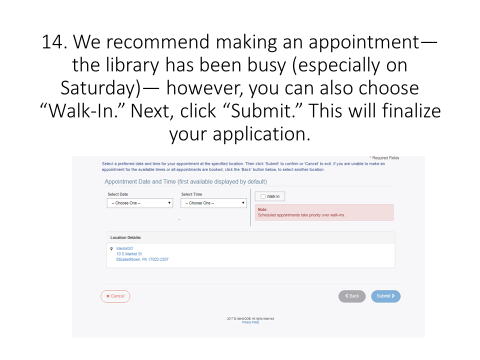 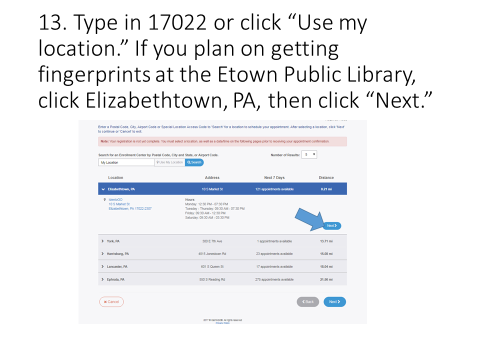 If you have any questions, please contact us at civicengagement@etown.edu or visit us in BSC258A!Service CodeApplicant Type1KG6ZJDHS Volunteer1KG71BFoster Parent1KG72VProspective Adoptive Parent1KG738Child Care Services/Program Employee or Contractor1KG74SFamily Child Care Home Provider1KG756Employee >=14 Years Contact w/ Children1KG76QIndividual >=18 Years in Foster Home1KG774Individual >=18 Years in Prospective Adoptive Home1KG78KIndividual >=18 Years in Licensed Child Care Home1KG8TGIndividual >=18 Years in Family Living, Community, or Host HomeService CodeApplicant Type1KG6NXArea Vocations Technical Schools (AVTS)1KG6Q9Charter Schools1KG6RTColleges/Universities Teacher Education Program1KG6S7Intermediate Units (IU)1KG6TRNon-Public Schools1KG6V5Private Schools1KG6Y3PDE Volunteer1KG6XNSchool Districts